 zoek iemand die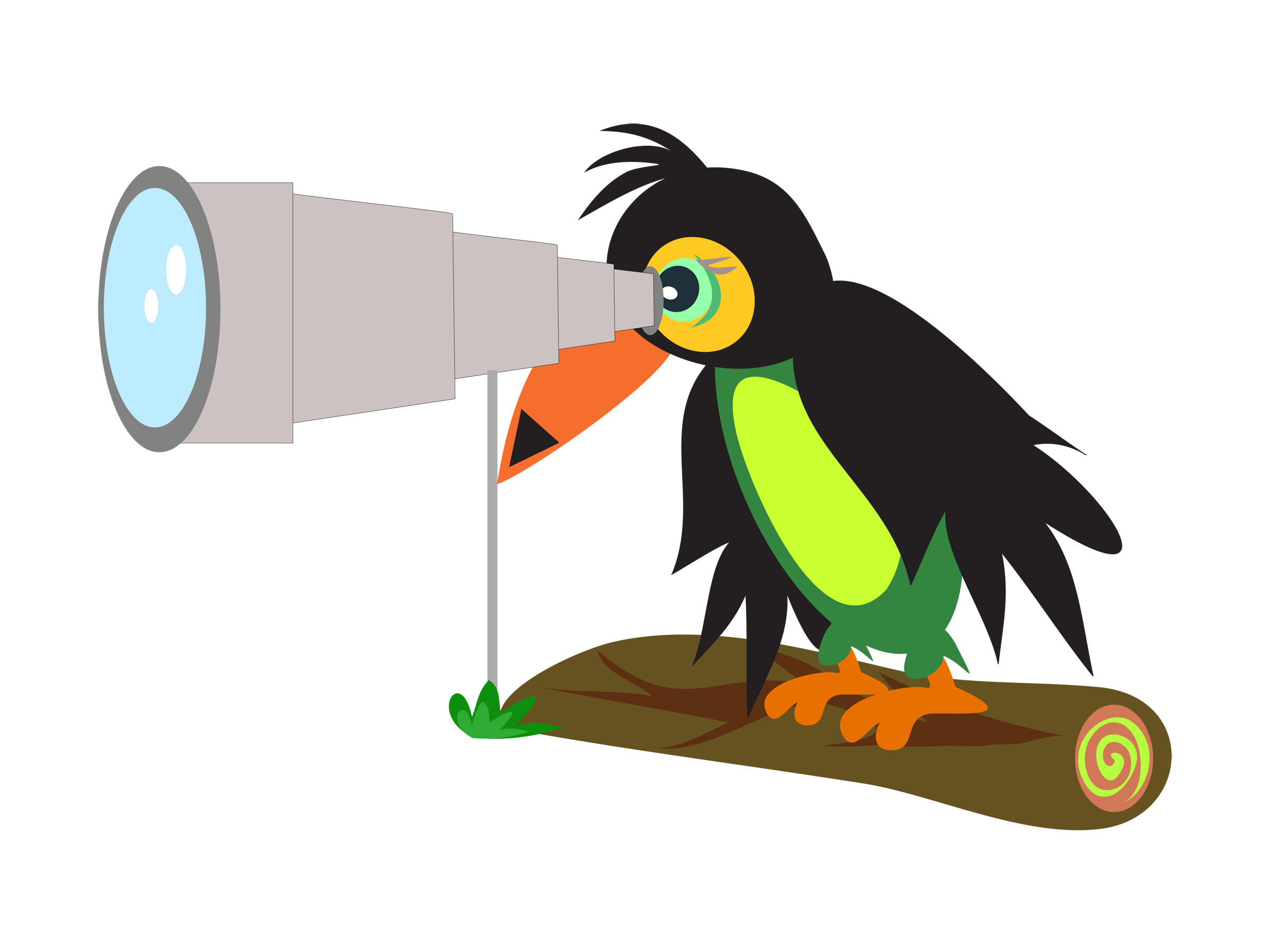 naam: ____________________op een sport zit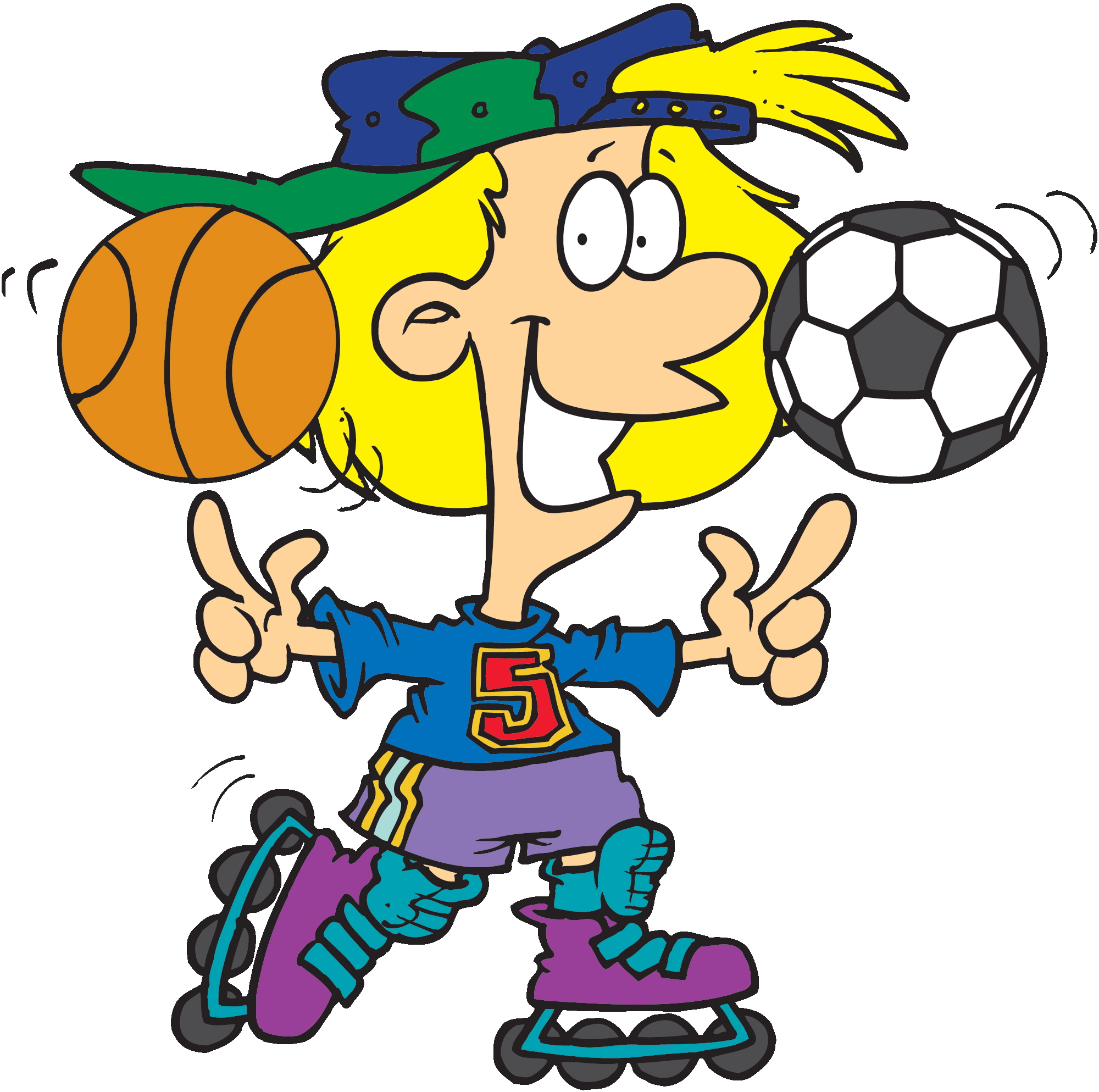 een lievelingsverhaal kan vertellen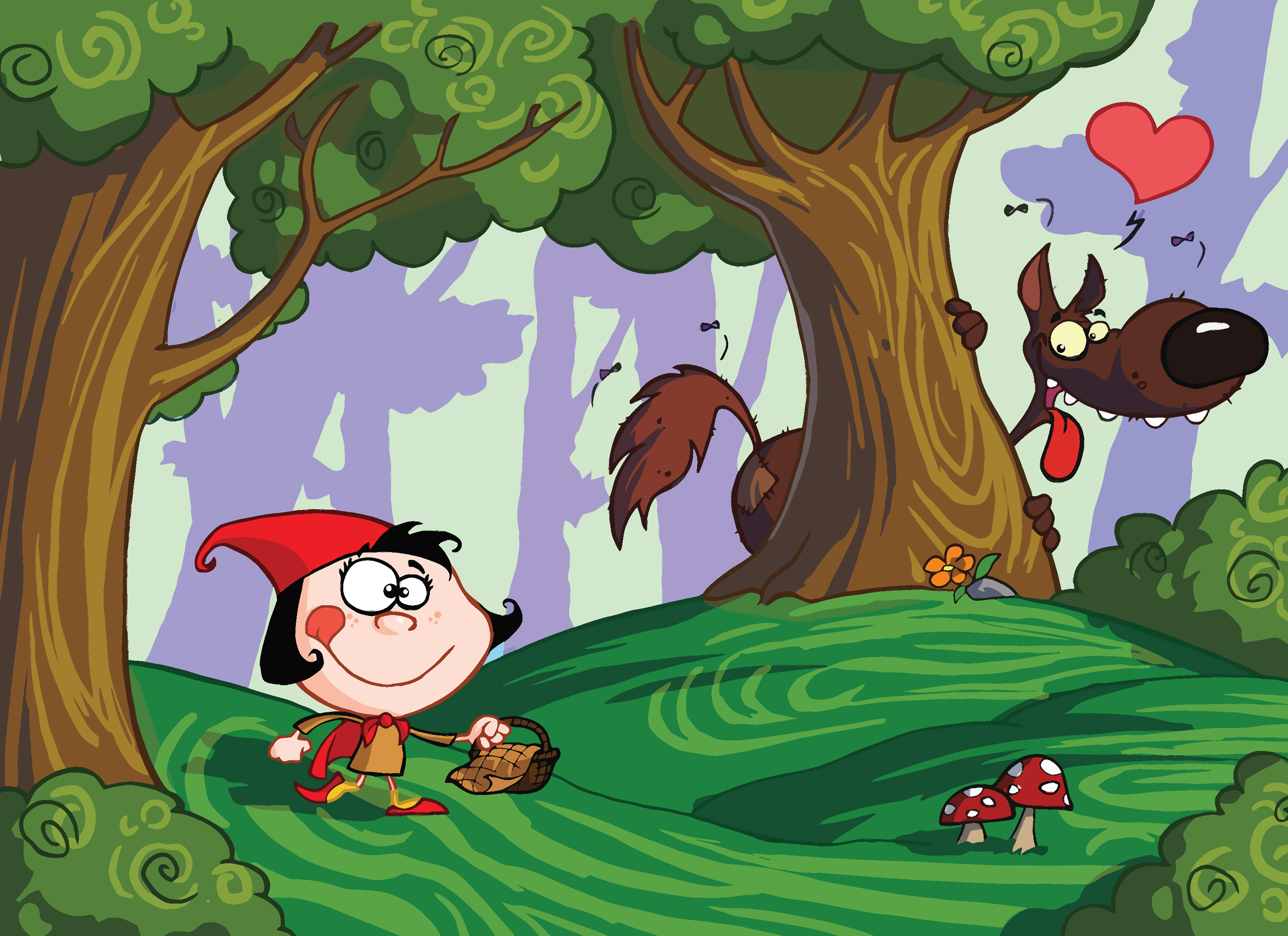 een lievelingsdier heeft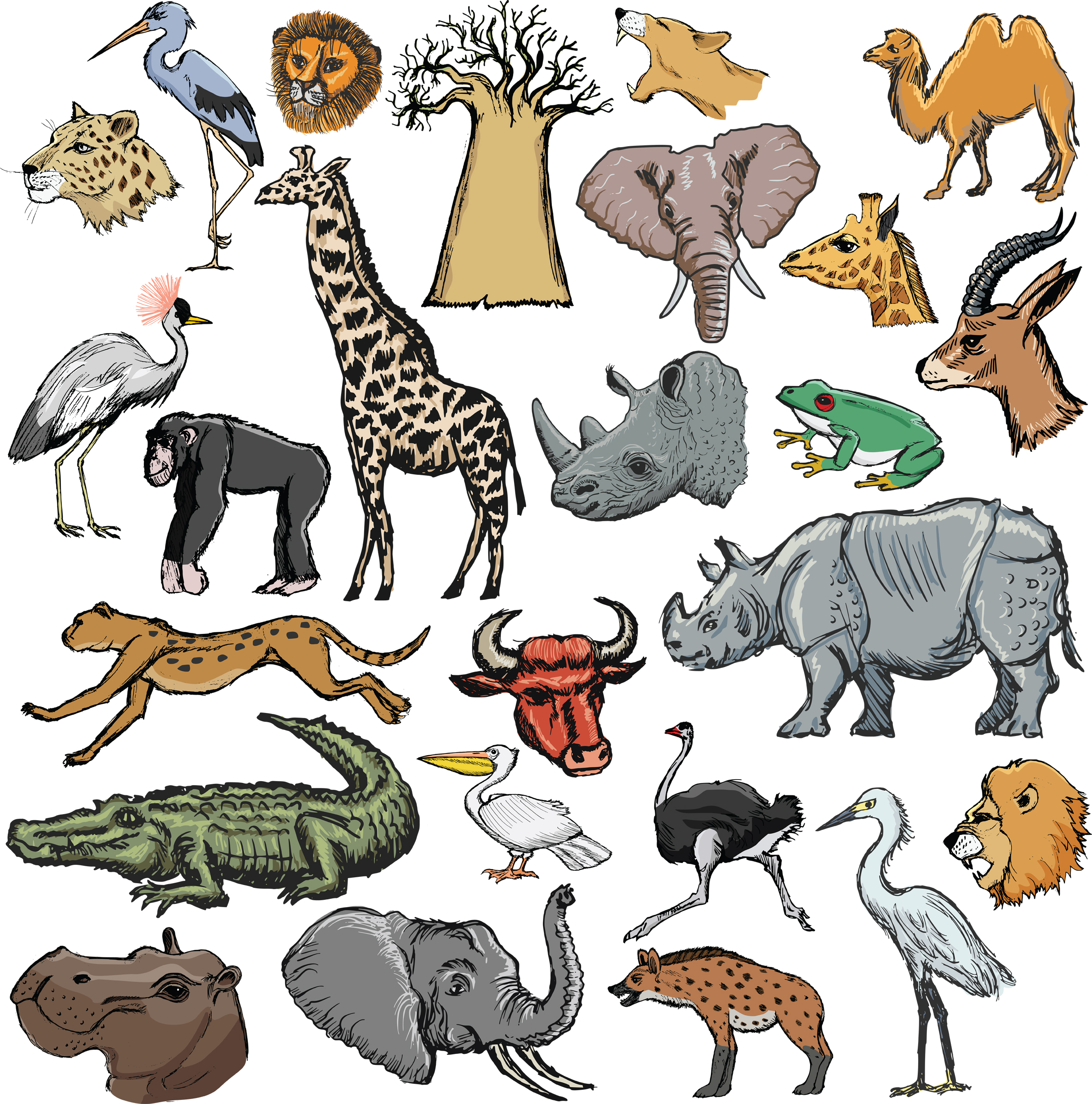 het lievelingseten kan vertellen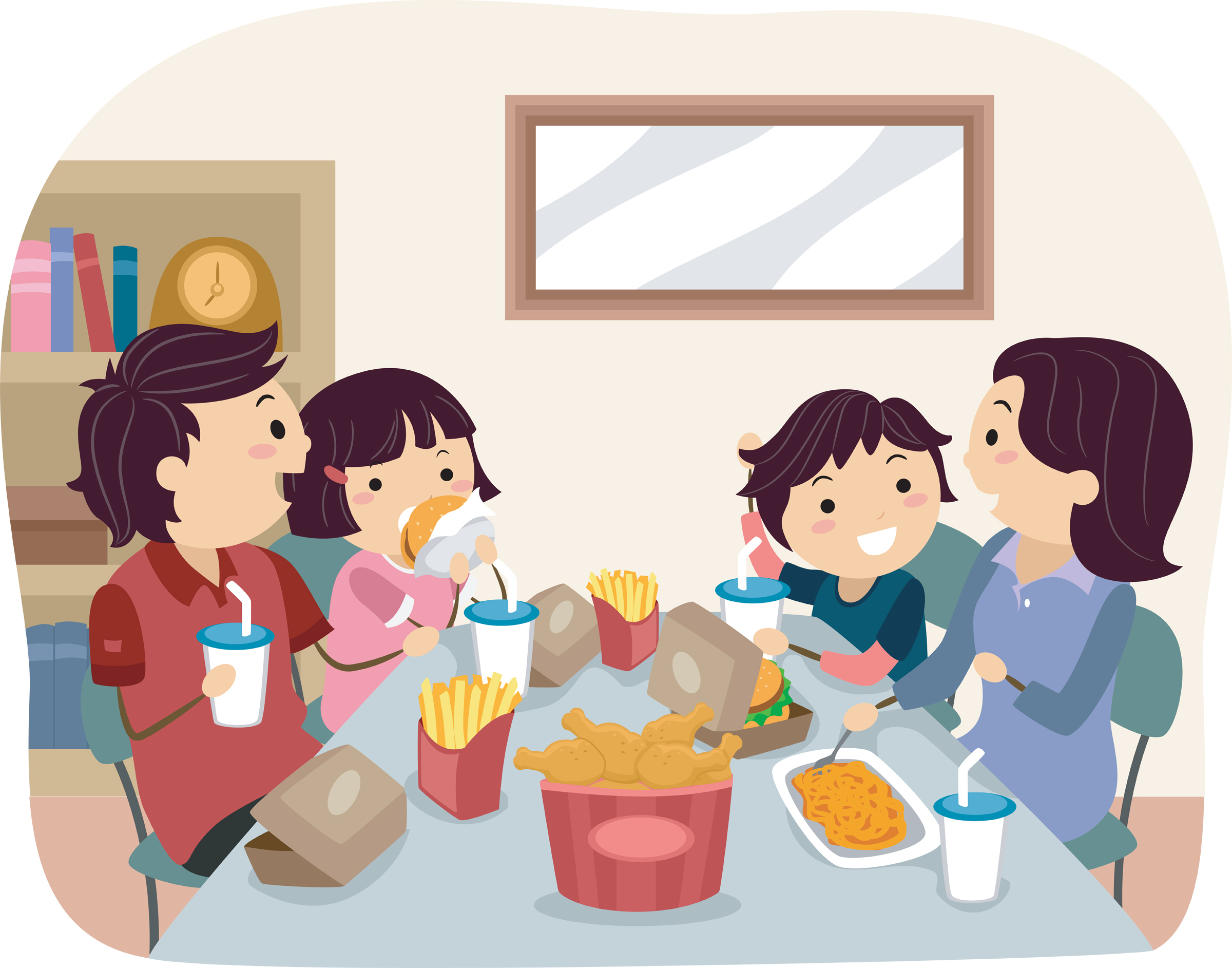 het favoriete boek kan vertellen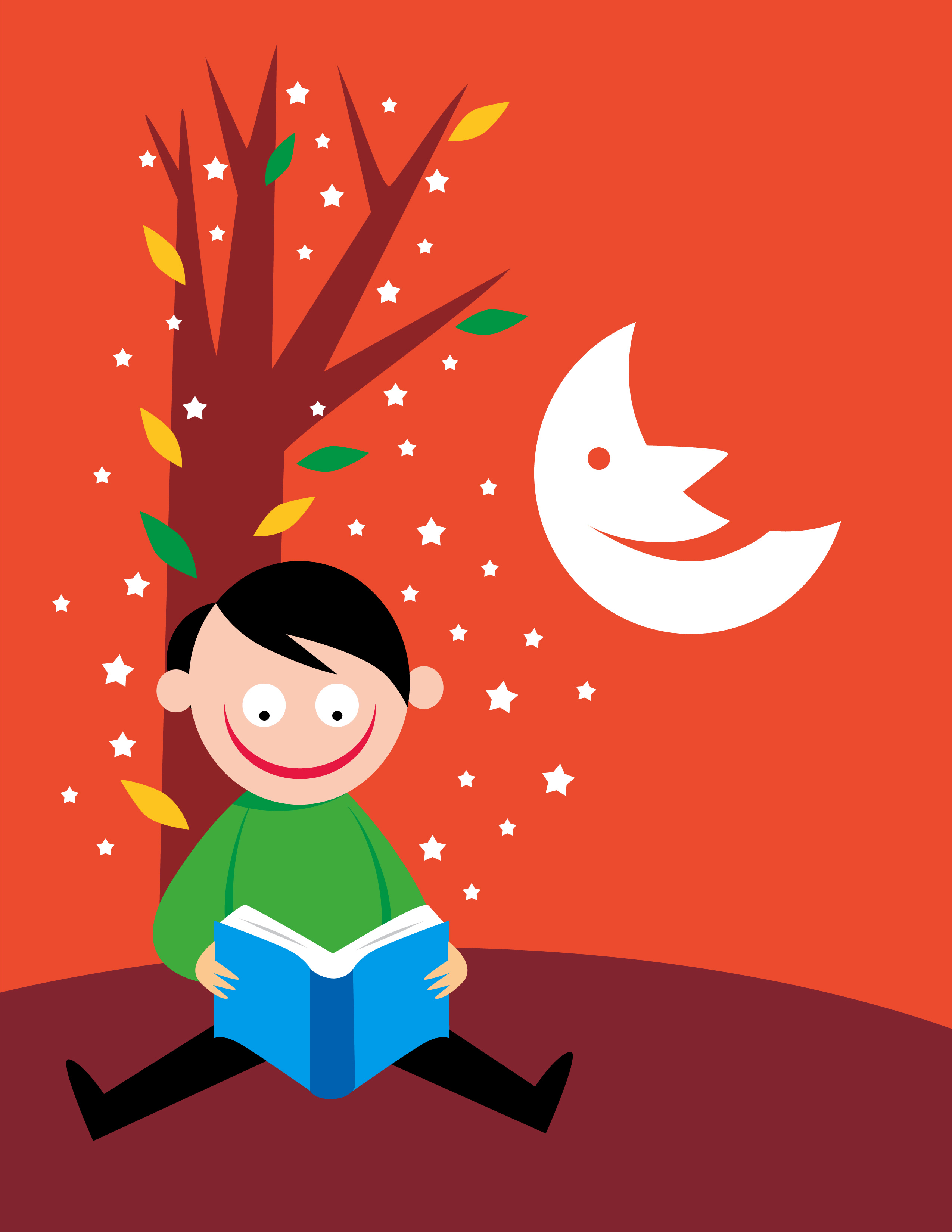 van lezen houdt 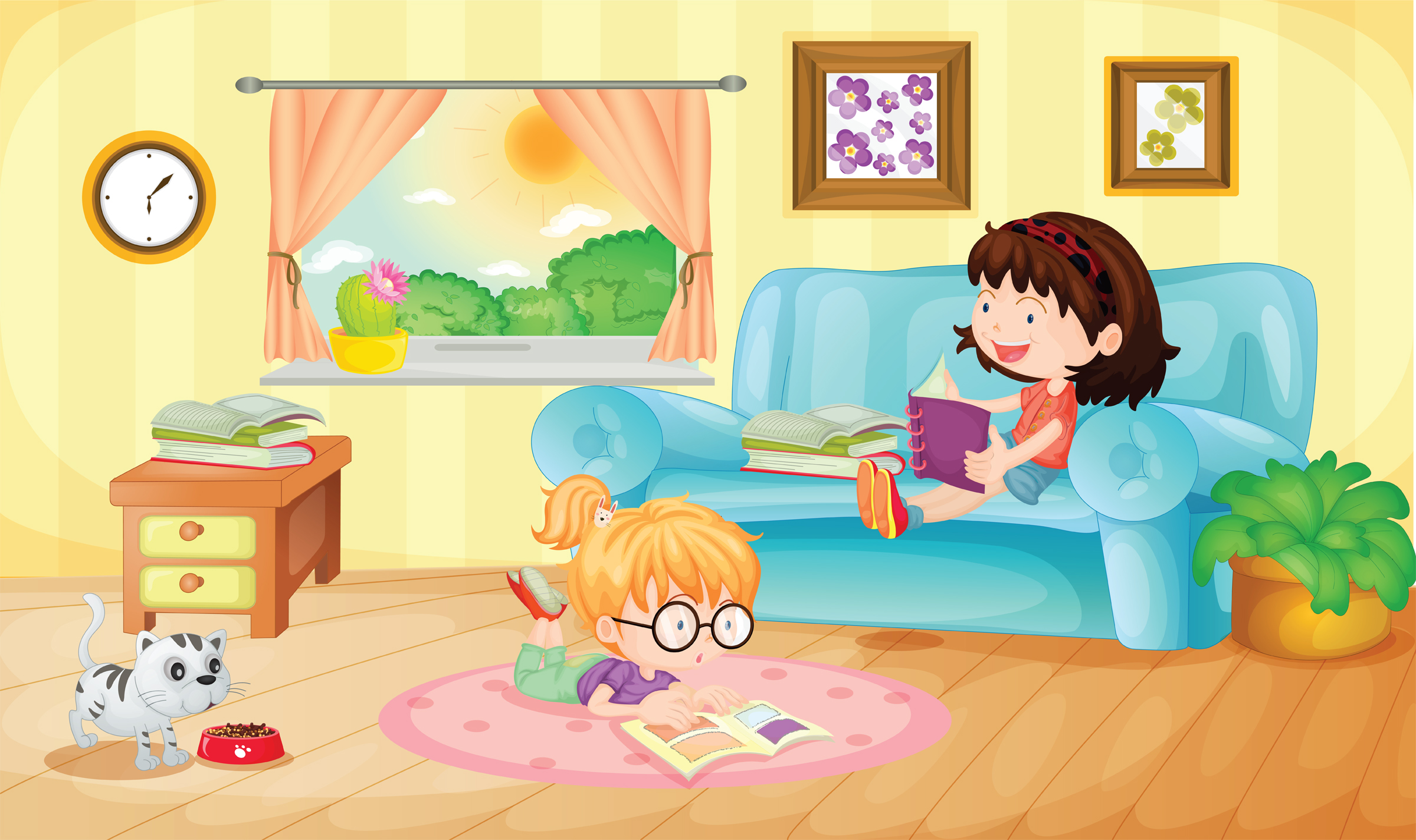 